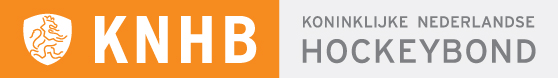 Dispensatiebeleid Zaalhockey Noord-Oost Nederland Het dispensatie beleid voor zaalhockey Noord-Oost Nederland volgt de algemene regeling voor dispensaties – zie document via deze link (kopje dispensatieregeling). Voor zaalhockey gelden een paar specifieke aanvullingen / regels : Dispensaties voor het veld gelden ook voor de zaal als de speler in hetzelfde team speelt. Extra beperking er mogen per wedstrijd maar 2 dispensatiespelers meespelen. Aanvragen dispensaties specifiek voor de zaal uiterlijk 15 november via procedure in het document dispensatieregeling (zie link bovenin).  